「R-01」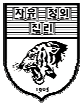 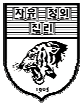 □ 개인정보 수집·이용 동의아래의 개인정보 수집·이용에 대한 내용을 자세히 읽어보신 후 동의 여부를 결정하여 주시기 바랍니다.※ 위 동의 안내에 거부할 권리가 있습니다. 그러나 동의 거부할 경우 수업 휴학 신청에 제한을 받을 수 있습니다.본인은 위의 사유로 인하여 휴학원을 제출합니다.임신, 출산휴학 첨부서류: 임신진단서 1부(주민등록번호 뒷자리 마스킹 또는 삭제), 개인정보 수집·이용 동의서1 부.육아휴학 첨부서류: 가족관계증명서 1부(주민등록번호 뒷자리 마스킹 또는 삭제), 개인정보 수집·이용 동의서1 부.창업휴학 첨부서류: 사업자등록증 1부(주민등록번호 뒷자리 마스킹 또는 삭제), 사업계획서 1부, 개인정보 수집·이용 동의서1 부.년(yyyy)	월(mm)	일(dd) 지원자(Name) :			 (Signature)                            고 려 대 학 교	총 장	귀 하휴 학 원 서 접 수 증과정(Degree Program): □석사(Master's), □박사(Ph.D), □석·박사통합(Integrated) / 학과(Department):                     전공(Major):                         /  성명(Name):                  / 학번(Student No.):           위 학생의	학년도	학기 휴학원서를 접수함.The above student's leave of absence form for the	semester of	(year) is hereby received.년(yyyy)	월(mm)	일(dd)1. 휴학원서는 1회에 1년(2학기)을 초과할 수 없음2. 수료연구생의 경우 위의 ‘※남은휴학학기’를 반드시 기재해야 하며, 그 기간이 ’0(zero)‘이 되는 학기에 별도의 복학원 제출 없이 복학 처리됨.3. 군필자는 병무행정(분)실에서 휴․복학 만기일 내에 예비군 전출신고를 하기 바람4. 창업휴학은 학기단위로만 신청가능함5. 휴학기간이 끝난 후 복학 또는 휴학연장을 하지 않을 경우 제적 처리함6. 휴학원서 접수증은 반드시 복학 시까지 보관하기 바람□ 일반휴학(임신·출산, 육아, 질병, 창업, 고시합격자연수) 신청자 제출서류 수집·이용하는 개인정보 항목수집·이용 목적보유 및 이용 기간학과/전공, 학번, 성명, 주소, 연락처, 휴학 사유대학원 휴학 신청 처리준영구위와 같은 개인정보의 수집·이용에 동의하십니까?동의함 □동의하지 않음 □접수자(Receiving Official)(인)고려대학교 일반휴학(노동대학원) 신청을 위한 개인정보 및 민감정보 수집·이용 동의서고려대학교 노동대학원은 휴학 처리를 위한 추가 제출서류의 개인정보 및 민감정보 수집·이용을 위하여『개인정보 보호법』 제15조에 따라 귀하의 동의를 받고자 합니다. 아래의 내용을 자세히 읽어보신 후 동의 여부를 결정하여 주시기 바랍니다. ■ 개인정보 수집·이용 동의※ 개인정보 수집·이용에 대한 동의를 거부할 권리가 있습니다. 그러나 동의를 거부할 경우 휴학 처리에 제한을 받을 수 있습니다. ■ 민감정보 수집·이용 동의   *일반휴학(임신·출산, 육아, 질병) 신청자 필수 표기※ 민감정보 수집·이용에 대한 동의를 거부할 권리가 있습니다. 그러나 동의를 거부할 경우 휴학처리에    제한을 받을 수 있습니다.위와 같이 개인정보 수집·이용 및 제공에 동의합니다.년       월        일                              신 청 자    성 명 :                (인)고 려 대 학 교	총 장	귀 하